TanzaniaTanzaniaTanzaniaApril 2030April 2030April 2030April 2030SundayMondayTuesdayWednesdayThursdayFridaySaturday12345678910111213Karume DayFeast of the Sacrifice (Eid al-Adha)14151617181920Good Friday21222324252627Easter SundayEaster MondayUnion Day282930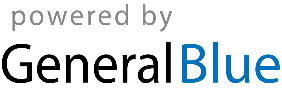 